Gauteng / North West / Mpumalanga Tour.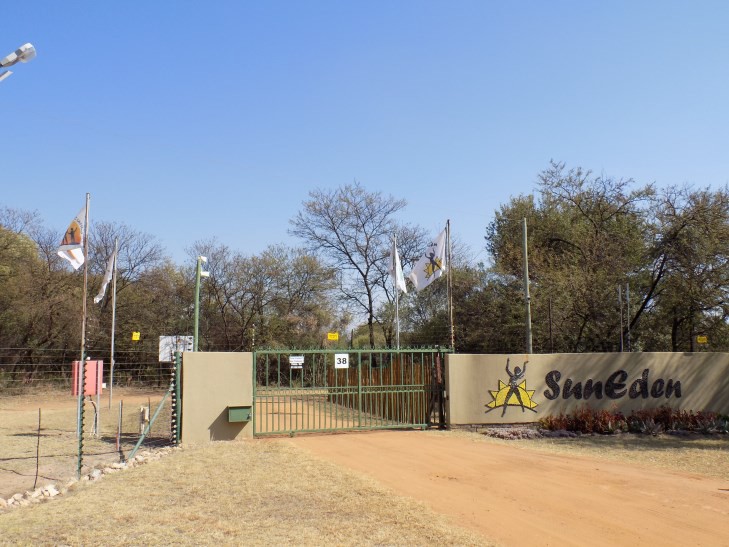 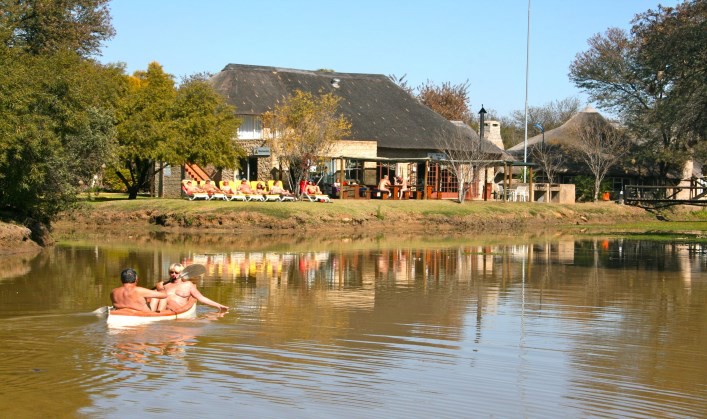 3 - 17 November 2023Terwijl u in SunEden verblijft maakt u een bezoek aan Cullinan Diamond Mine en gaat u op safari in DinokengGame Reserve waar u enkele dieren van de Big 5 kan tegenkomen.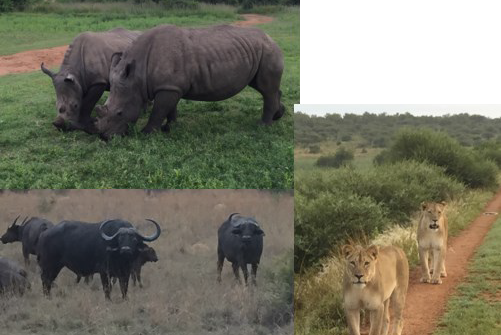 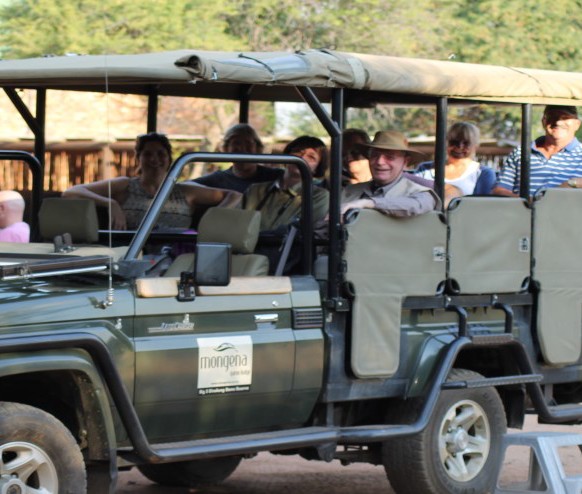 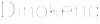 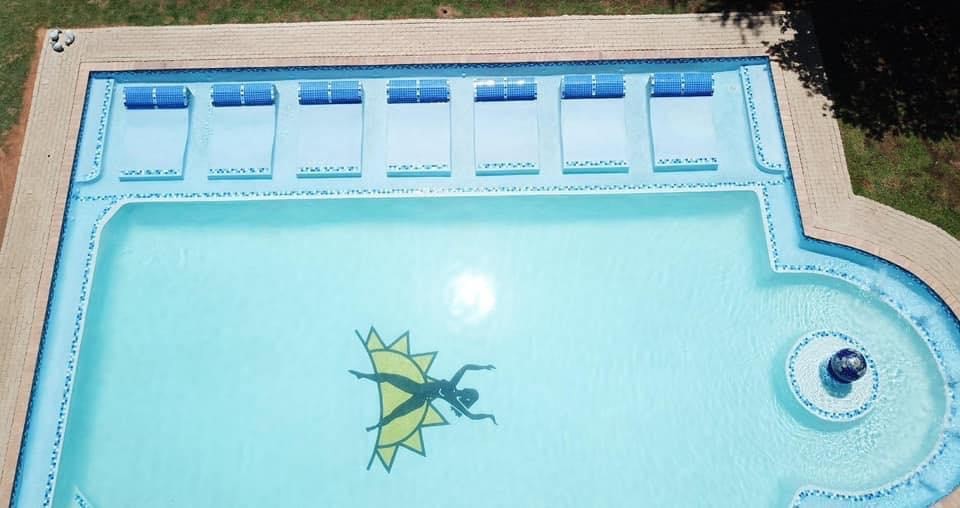 Bezoek Maropeng Cradle of Humankind Onderweg naar Pilanesberg Game Reserve en Lesedi Cultural Villiage op de terugweg naar SunEden.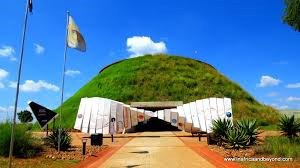 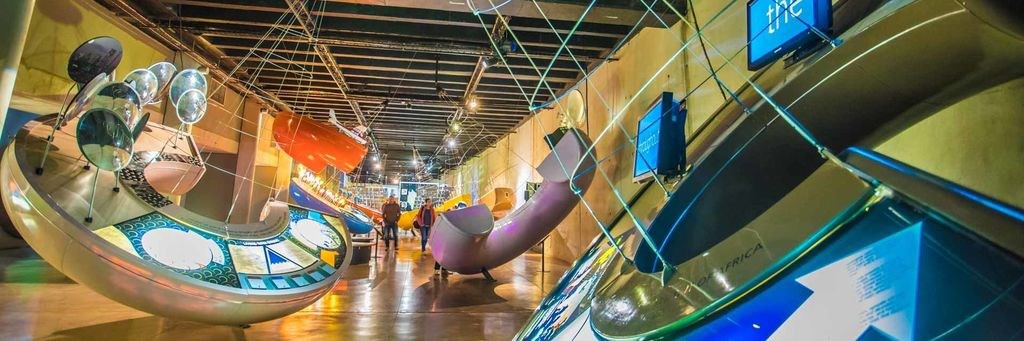 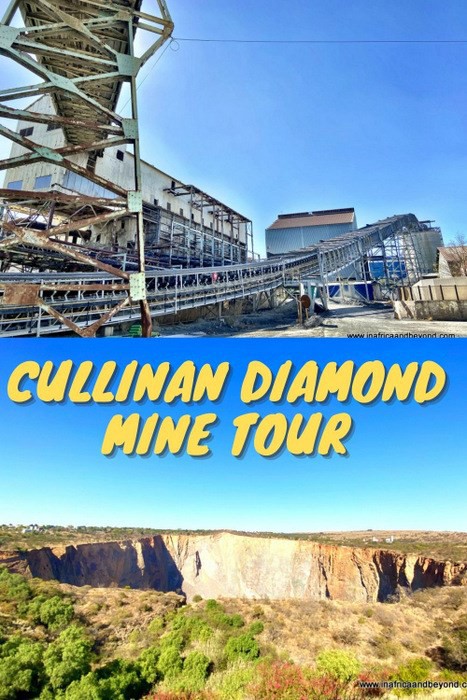 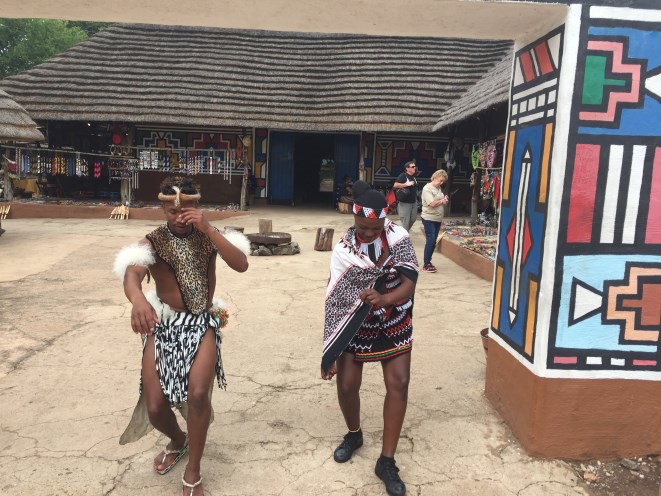 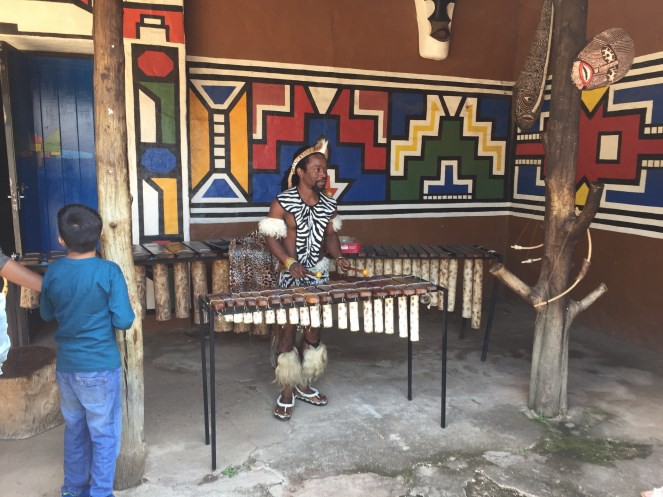 Terwijl u in Pilanesberg in een guest house verblijft, waar u bloot kan relaxen bij het zwembad en genieten van een South African “braai”. Vroeg in de morgen en laat in de middag gaat u op safari.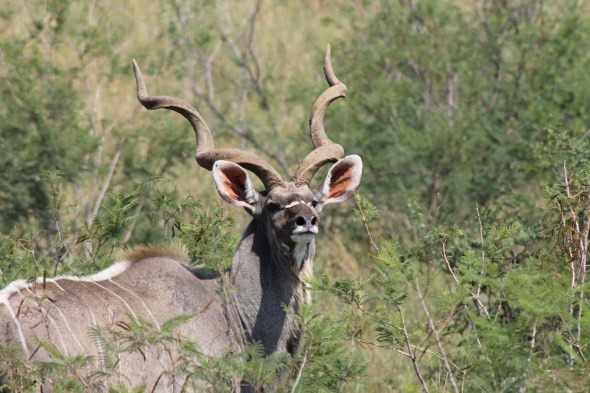 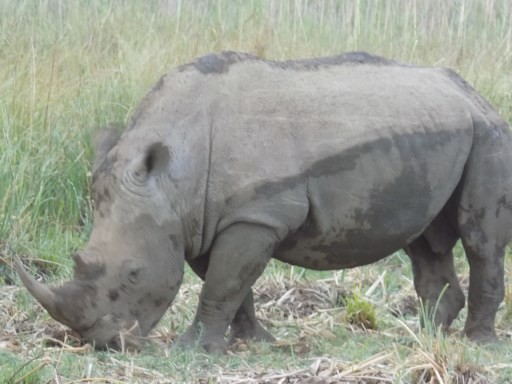 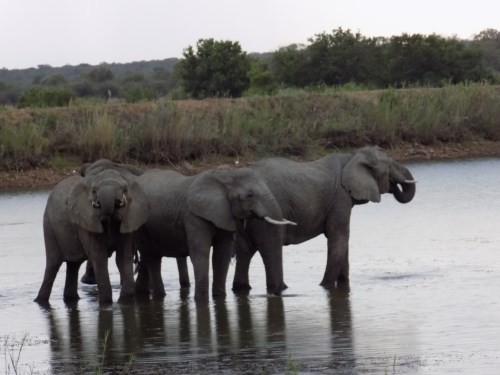 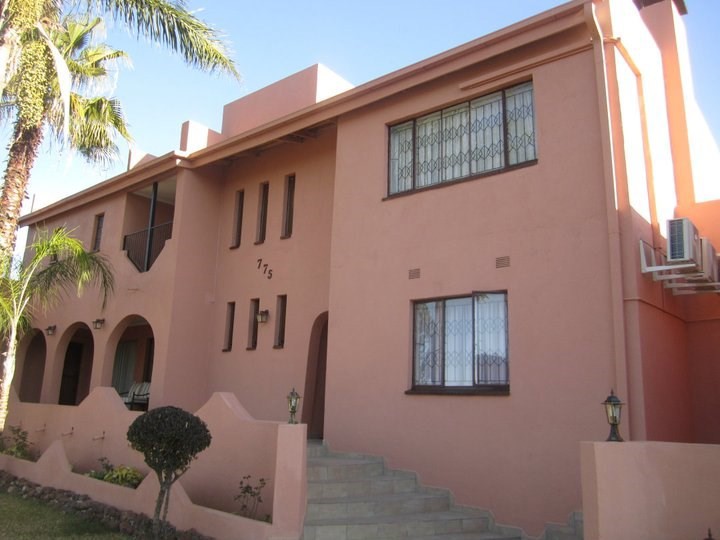 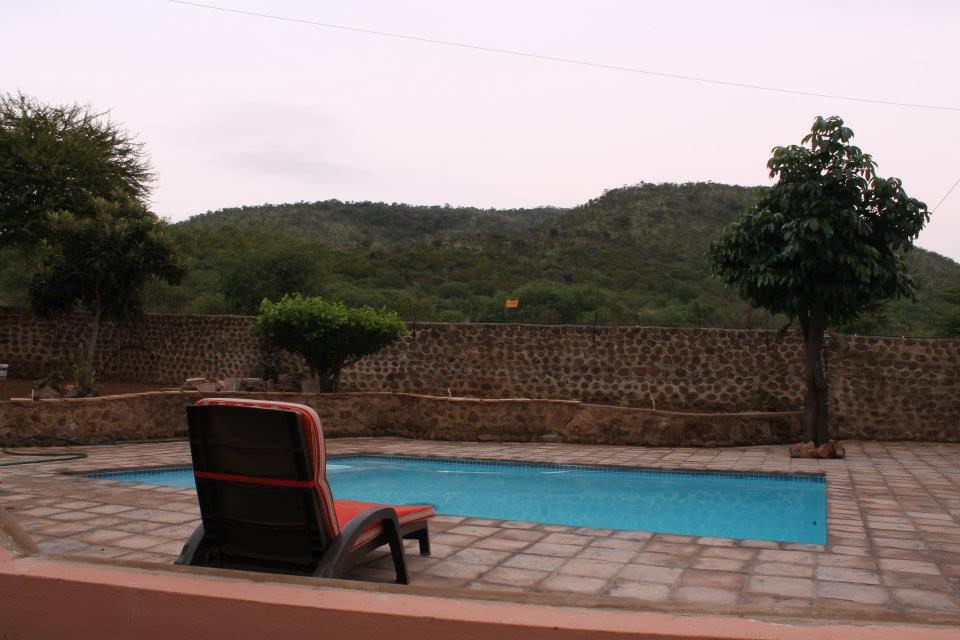 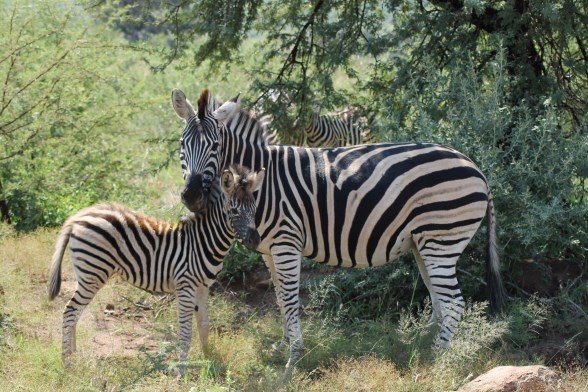 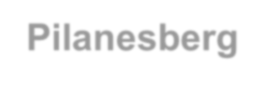 Als u in Graskop verblijft, gaat u de volgende bekijken: God’s Window (als het weer het toelaat), Bourke’s Luck Potholes, genieten van een traditionele lunch in de Boskombuis en u ziet de beroemde Three Rondawels bij de Blyde River Canyon en u kan de Graskop Gorge naar beneden dalen in een lift.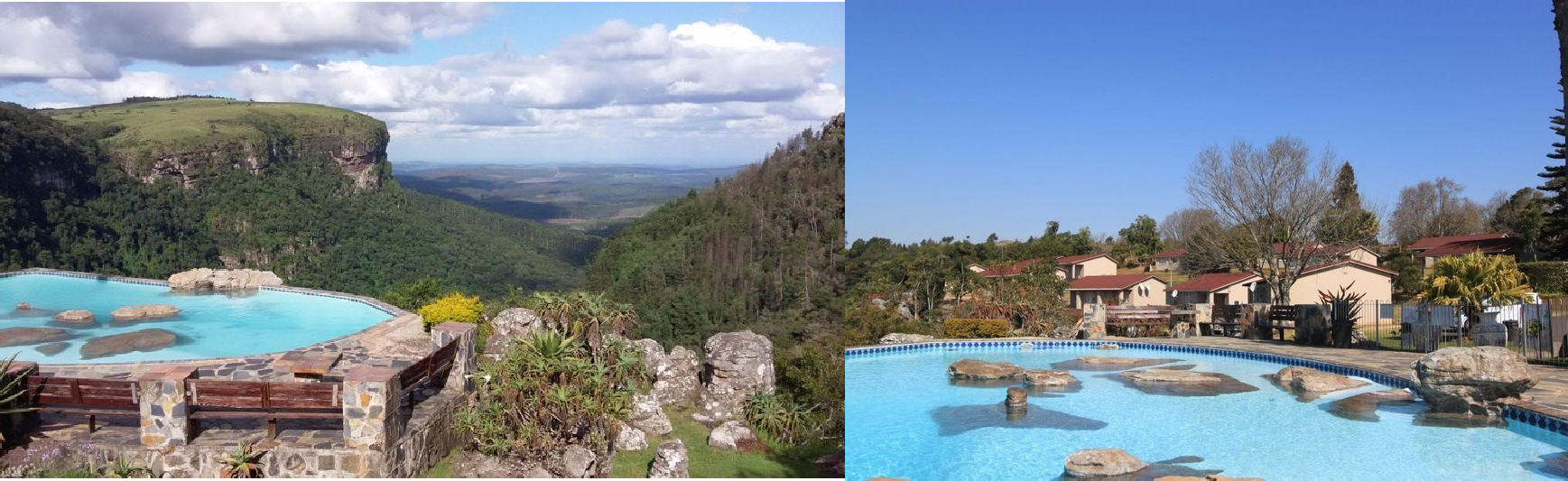 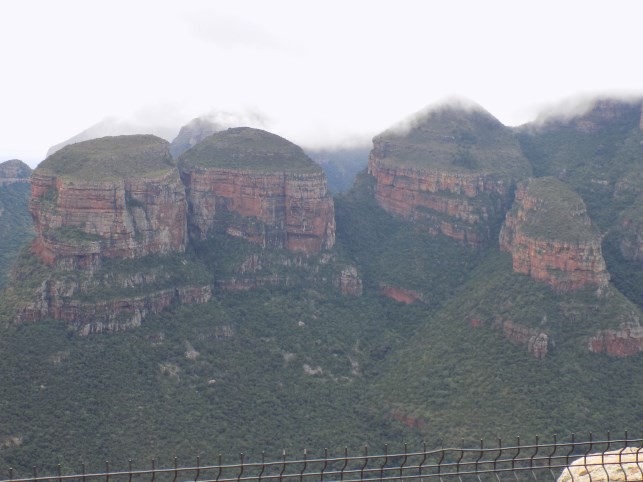 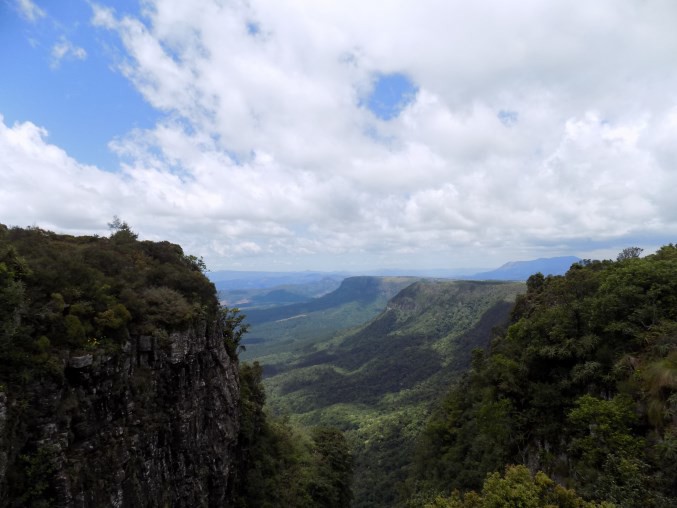 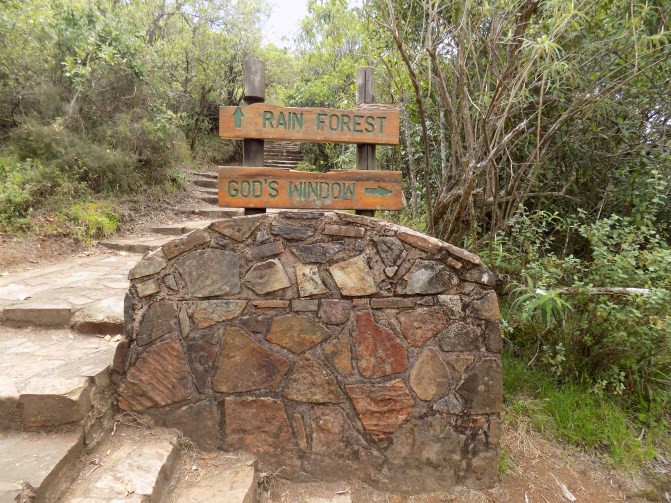 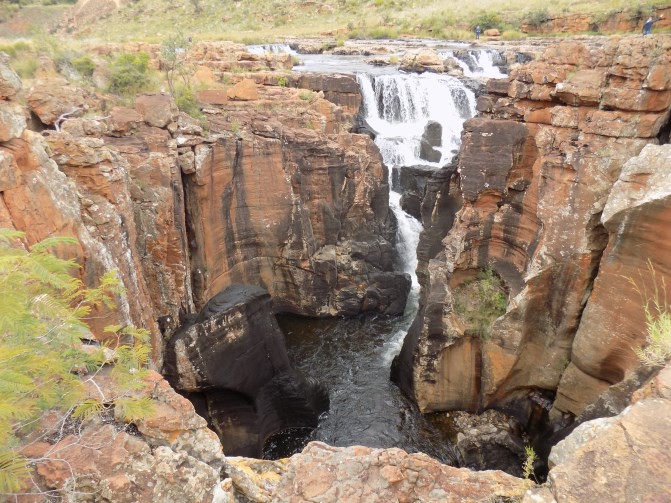 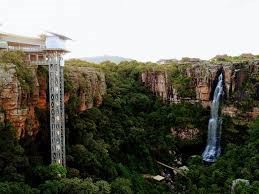 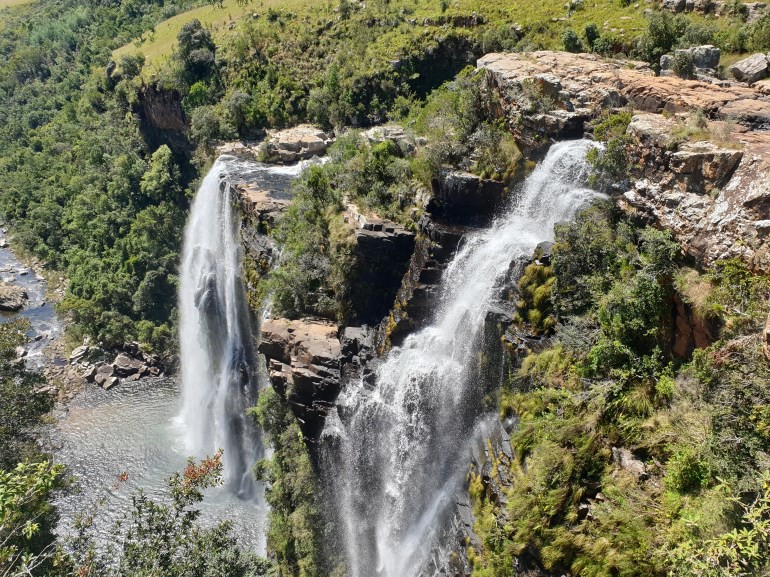 Reisschema - November 2023 Tour Vrijdag 3 november 2023 - Aankomst in Zuid-Afrika - SunEden – maaltijd hangt af van de aankomsttijd vluchtZaterdag 4 november 2023 - SunEden – relaxen bij het zwembad, ontbijt, lunch en dinerZondag 5 november 2023 - SunEden - relaxen bij het zwembad, ontbijt, lunch en dinerMaandag 6 november 2023 - Ontbijt, lunch en diner en ’s middags een Game Drive (safari) in Dinokeng Game ReserveDinsdag 7 november Ontbijt, Lunch onderweg naar Pilanesberg, diner in PilanesbergWoensdag 8 november 2023 - Pilanesberg - Koffie met Rusks, Game Drive, Ontbijt, Lunch, nog een Game drive en diner in PilanesbergDonderdag 9  november 2023 – Weer terug gaan naar SunEden, ontbijt in Pilanesberg, excursie naar Lesedi Cultural Village, lunch in de buurt van Lesedi en diner in SunEdenVrijdag 10 november 2023 - SunEden, ontbijt in SunEden en daarna de Cullinan Diamond Mine Surface Tour, lunch in Cullinan, diner bij SunEdenZaterdag 11 november 2023 - relaxen bij het zwembad, ontbijt, lunch en dinerZondag 12 november 2023 - relaxen bij het zwembad, ontbijt, lunch en dinerMaandag 13 november 2023 – Vertrek naar Graskop, ontbijt in SunEden, lunch en diner in Graskop, excursie Graskop Gorge lift – Afhankelijk van het weerDinsdag 14 november 2023 - Ontbijt in Graskop, lunch onderweg, excursies naar Blyde River Canyon en Bourke’s Luck Pot Holes, diner at Graskop – Afhankelijk van het weerWoensdag 15 november 2023 - Ontbijt in Graskop, excursies naar God’s Window, Lisbon Falls, lunch en diner in Graskop – Afhankelijk van het weerDonderdag 16 november 2023 - Ontbijt in Graskop, rijden naar Sun Eden, lunch en diner in SunEdenVrijdag 17 november 2023 - Ontbijt en lunch in SunEden, transfer naar OR Tambo International Airport Johannesburg